From: Kristýna Bajgarová 
Subject: FW: Nabídky a možnosti spolupráce s Tchaj-wanem (březen 2021)Vážení,předávám výzvu k možné spolupráci s Tchaj-wanem a poprosím o zvážení její relevantnosti pro Vás, a případně rozšíření mezi Vaše kolegy.výzva M.ERA-NET cofund zaměřená na materiálový výzkum je vyhlášena od 15.3 do 15.5.2021. ČR je z hlediska obdržené podpory nejúspěšnější právě v tomto cofundu. (M-ERA.NET Call 2021 to be launched mid-March — M-era.Net (m-era.net). Dne 12. května bude vyhlášena VS v aplikovaném výzkumu, experimentálním vývoji a inovacích: DELTA 2 Programme: Announcement of the date of the launch of the 3rd call and the preliminary parameters - Technologická agentura ČR (tacr.cz)Nabídka letní školy – předána přímo studentům, putoval ke všem email.
Pí. Leflerová z Taipeiské hospodářské a kulturní kanceláře je v kontaktu i s National Taiwan Unviversity (často zmiňována jako nejlepší a nejprestižnější na Tchaj-wanu, dle hodnocení se umísťuje v první stovce ve světovém žebříčku, vyniká v oborech, jako jsou chemické inženýrství, materiálové vědy, nanotechnologie, biotechnologie, medicína), takže se nabízí potenciální možnost spolupráce i tady.
Pokud byste měli zájem o další spolupráci, neváhejte nám dát vědět, prosím. Nebudu udávat žádné konkrétní datum, čím dříve, tím lépe, předám pak hromadně panu doktorovi Pavlíkovi na CZS, který zprostředkuje další postup.Děkuji a zdravím,Kristýna Bajgarová
International Relations Office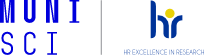 Masaryk University
Faculty of Science
A: Kotlarska 267/2
611 37 Brno, Czech Republic
T: +420 549 49 5051, 778 747 513
E: bajgarova@sci.muni.cz | W: www.sci.muni.czFrom: Marie Leflerova <Marie_Leflerova@mzv.cz> 
Sent: Friday, March 5, 2021 7:04 AM

Subject: Nabídky a možnosti spolupráce s Tchaj-wanem (březen 2021)I dnes si Vám dovolím zaslat nové nabídky a možnosti spolupráce s Tchaj-wanem:1)      Veřejné soutěže a výzvy v relaci s Tchaj-wanemV případě zájmu o nalezení vhodného partnera pro podání návrhu projektu mne můžete kontaktovat.a)       V polovině března bude vyhlášena výzva M.ERA-NET cofund zaměřená na materiálový výzkum. ČR je z hlediska obdržené podpory nejúspěšnější právě v tomto cofundu. (M-ERA.NET Call 2021 to be launched mid-March — M-era.Net (m-era.net). Pro Vaši informaci uvádím, minulý rok se mi podařilo najít a propojit partnery pro podání výzvy do EuroNanoMed, cofundu zaměřeného na využití nanotechnologií v medicíně.     b)      Dne 12. května bude vyhlášena VS v aplikovaném výzkumu, experimentálním vývoji a inovacích: DELTA 2 Programme: Announcement of the date of the launch of the 3rd call and the preliminary parameters - Technologická agentura ČR (tacr.cz)2)      Nabídka spolupráce ve waste/environmental management, clean energy, electrochemistry, agricultural waste (viz 2 přílohy)-          V případě širšího zájmu ráda uspořádám webinář na toto téma, abyste se lépe poznali a představili své aktivity. Předběžný zájem o tuto oblast pro možnou spolupráci vyjádřilo VUTBR. Pokud se TW profesory rozhodnete kontaktovat napřímo, dejte mne, prosím, do kopie.3)      Nabídka placené stáže pro studenty:The application for the MOST Global Talent Internship Program is currently open. The MOST Global Talent Internship Program is an 8-week long paid internship program organized by the Ministry of Science and Technology Center for Global Affairs and Science Engagement, Taiwan (MOST GASE). The program is designed for international students to gain practical experiences at top laboratories and corporations in Taiwan during the Summer (28 June- 25 August). The topic for this year's MOST GTI Program is focused on "Green Tech (Sustainability) and Bio Tech (Smart Healthcare). Hosting organizations include National Applied Research Laboratories (NARLabs), Carrefour, EnBW, Signofy, STMicroelectronics, TÜV Rheinland, wpd, and 24 leading Taiwanese universities, to name a few. In addition to the internship portion, the program also features expert lectures, corporate visits, Mandarin courses, and other cultural activities. For more information about the program, you can refer to the attached program brochure and the the website: https://gasesummer.most.ntu.edu.tw/. Should you have any further question or suggestions about the program, please feel free to reach out to me or Ms. Lisa Hou, program coordinator (at gaselisahou@ntu.edu.tw or +886 2 3366 2121 Ext. 118) at any time. Deadline March 26th. Samozřejmě i nadále můžete zasílat své projektové záměry (viz Form_cooperation). Chystám se v nejbližší době na National Taiwan Unviversity – často zmiňována jako nejlepší a nejprestižnější na Tchaj-wanu, dle hodnocení se umísťuje v první stovce ve světovém žebříčku, vyniká v oborech, jako jsou chemické inženýrství, materiálové vědy, nanotechnologie, biotechnologie, medicína (včetně e-health, zdravotnické pomůcky, onkologie). Je známa pro své zaměření na robotiku a AI.Pokud byste uvítali zařazení dalších kolegů na mailing list, můžete mi zaslat kontaktní informace. Na druhé straně mne neváhejte upozornit, pokud si zprávy k vědecké spolupráci s Tchaj-wanem nepřejete zasílat.Děkuji a budu se těšit na Vaše reakce.
Marie LEFLEROVA / 來玉凊 
Head of Science &Technology Section 

7F-B, No. 200, Keelung Rd., Sec. 1, Taipei 11071 
Tel.: +886-2-27225100, ext. 20 
E-mail: Marie_Leflerova@mzv.cz 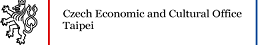 


**********************************************************

DŮVĚRNOST INFORMACÍ: Tento e-mail včetně jakýchkoliv souborů či příloh k němu připojených může být důvěrný a může obsahovat údaje nebo sdělení pod ochranou právních předpisů. Nejste-li jeho zamýšleným adresátem a obdrželi jste ho zřejmě omylem či se vás jeho obsah netýká, uvědomte prosím neprodleně odesílatele a vymažte ho ze svého systému. V takovém případě byste e-mail neměli kopírovat ani s ním jinak nakládat pro své potřeby či s jeho obsahem seznámit jakoukoliv třetí osobu.

CONFIDENTIALITY NOTICE: This email message including any attached files may be confidential and may contain information or communications legally protected from disclosure. If you are not the intended recipient of this message and it has been addressed to you in error or if the contents of this message is not relevant to you, please inform the sender without delay and delete the message from your system. Unless you are the intended recipient, you may not copy the message, use it or disclose it to third parties. 